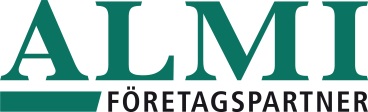 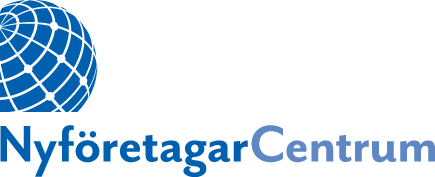 Almi och NyföretagarCentrum utser Årets mentorer i Västra Götaland:”Det är tunga frågor jag behövt hjälp med””Hon har lärt mig att tänka affärsmässigt” Skövdeföretagaren Håkan Johansson har utsetts till årets mentor i Västra Götaland i kategorin tillväxtföretag. Till årets mentor i kategorin nya företag har utsetts Cindy Liedberg. De båda utsågs vid en ceremoni under onsdagen och prisutdelare var Nina Gillbo, rådgivningsansvarig hos Almi Väst. – Det har klickat bra mellan oss, säger Håkan Johanssons adept Bernt-Ola Fredriksson. – Det är så värdefullt att i alla situationer mötas som företagare, säger Cindy Liedbergs adept Anna Cardell. – Årets mentorer visar vilket viktigt tillskott en mentor är för ett företag inte minst i en tillväxtfas och uppstartsfas, säger Nina Gillbo hos Almi Väst och Kerstin Wångstedt, NyföretagarCentrum Lidköping, som representerar de två organisationer, som utser Årets Mentorer i länet. De båda mentorerna är också nominerade till utmärkelsen Årets Mentor i Sverige.Håkan Johanssons adept: Jag har fått en större helhetssyn på företagandetÅrets mentor i kategorin tillväxtföretag är Håkan Johansson. Han är VD i Skövdeföretaget EkonomiVis, som vänder sig till mindre och medelstora företag med utbildningar, konsulting och styrelsefrågor.  - Det har klickat bra mellan oss. Min mentor är mycket engagerad och vill sätta sig in i företaget. Han har hjälpt mig att plocka bra bitar från olika branscher, säger adepten Bernt-Ola Fredriksson, som driver företaget Haggårdens Entreprenad i Mariestad, som verkar inom entreprenadbranschen och erbjuder schaktning, snöröjning och renhållning till främst byggföretag, kommuner och bostadsrättsföreningar. Företaget har 15 anställda och en omsättning på runt 18 miljoner kronor. – Det är rätt tunga frågor som jag behövt hjälp med att ta mig igenom. Jag har nu fått en större helhetssyn på företagandet, säger han.Cindy Liedbergs adept: Att alltid ha någon att ringaÅrets mentor i kategorin nya företag är Cindy Liedberg, som verkar på Ulvstorps säteri och har också en butik i Vara. – Hon gett mig en djupare kunskap i företagande och strategiskt tänkande och lärt mig att bli mer strukturerad och tänka affärsmässigt, säger adepten Anna Cardell, som driver företaget Funka Mera i Lidköping. Företaget erbjuder funktionella hjälpmedel och leksaker för alla med eller utan funktionsvariationer främst via e-handel men också via återförsäljare. Målgrupp är inte minst barn med stress- och ångestproblem. - Det är så värdefullt i alla situationer mötas som företagare och att alltid ha någon att ringa, säger adepten.Juryns motivering till utmärkelsen av Håkan Johansson:Årets mentor har med stort intresse och engagemang satt sig in i adeptföretagets utveckling och utmaningar. Han har varit ett stort stöd i tunga strategiska frågor och har generöst delat med sig av sina tankar och idéer. Med en bred kompetens från olika branscher har mentorn bidragit med många kloka råd och ekonomisk vishet, vilket har resulterat i större insikt, stärkt ledarskap och ökad lönsamhet.Juryns motivering till utmärkelsen av Cindy Liedberg:Cindy Liedberg har med glädje, humor och stor affärsmässig kunskap gett adepten djupare kunskap i företagande och strategiskt tänkande oavsett om det gäller prissättning, produktbredd, arbetsgivaransvar osv. Tack vare ”spiken på huvudet” sammanfattningar har rätt beslut tagits och under våren har Funka Mera dubblerat omsättningen.PrisutdelningarnaDen nationella prisutdelningen för Årets Mentor i Sverige sker den 10 november i samband med mässan Eget Företag i Älvsjö.Om mentorprogrammenUtmärkelsen Årets Mentor delas ut av Almi Företagspartner och NyföretagarCentrum, som på uppdrag av Näringsdepartementet driver mentorprogram för tillväxtföretag och nya företag. Genom organisationerna  får en adept under ett år tillgång till en mentor som ställer upp ideellt. Varje år matchas mellan 1.000 -1.500 mentorpar i Almis och NyföretagarCentrums olika mentorprogram över hela landet.Mer information, kontakta: 
Nina Gillbo, rådgivningsansvarig Almi Väst, mobil 070 625 12 04Håkan Johansson, Årets mentor tillväxtföretag, mobil 072 226 96 61Kerstin Wångstedt, NyföretagarCentrum Lidköping, mobil 070 586 85 63Cindy Liedberg, Årets mentor nya företag, mobil 073 332 36 96